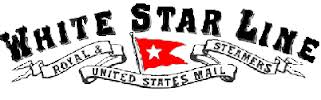 CRUISE BOOKING FORMPassenger Name: _________________________________________________ Age: ________________Travel Interests: ____________________________________________________________________________________________________________________________________________________________Travel History: ______________________________________________________________________________________________________________________________________________________________Number in Traveling Party ________________ adults  _______________ childrenDates of Travel ________________________________________________________________________Cruiseline Interests	□  Azamara	□ Carnival		□ Costa		□ Celebrity	□ Cunard		□  Disney	□ Holland America	□ MSC		□ Norwegian	□ Oceania		□ Princess	□ Royal Caribbean	□ Seabourn	□ Silversea □Viking River CruisesShip Interest? ________________________________________________________________________Destination/Region _____________________________________________________________________Itinerary/Ports of CallPrice List (per passenger)Cabin Category1st and 2nd passenger3rd and 4th passengerInside CabinOutside Cabin (window)BalconySuite